Бебякін ВолодимирОлександрович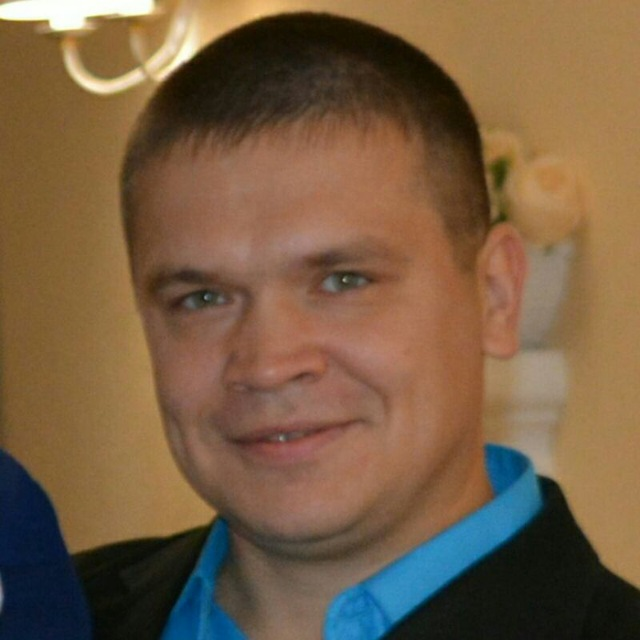 Факультет Харчових технологій та управління якістю продукції АПК (https://nubip.edu.ua/node/1418)   Кафедра: сертифікації продукції.стандартизації та сільськогосподарської (https://nubip.edu.ua/node/1373)  Спеціальність: 152 «Метрологія таінформаційно – вимірювальна техніка».Освітня програма: Якість, стандартизація та сертифікація.Тема магістерської роботи: «Розробка елементів СМЯ в умовах виробничо-технологічної лабораторії комбікормового заводу», м. Київ.Керівник: Самойліченко Ольга Вікторівна, к.т.н., доцент кафедри стандартизації та сертифікації сільськогосподарської продукції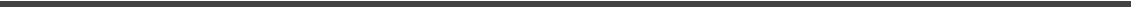 ПУБЛІКАЦІЇТехнічні умови України:ТУ У 10.4-40579740-001: 2017. Технічні умови. Соя екструдована повножирова. Хмельницький, 2017. 25 с.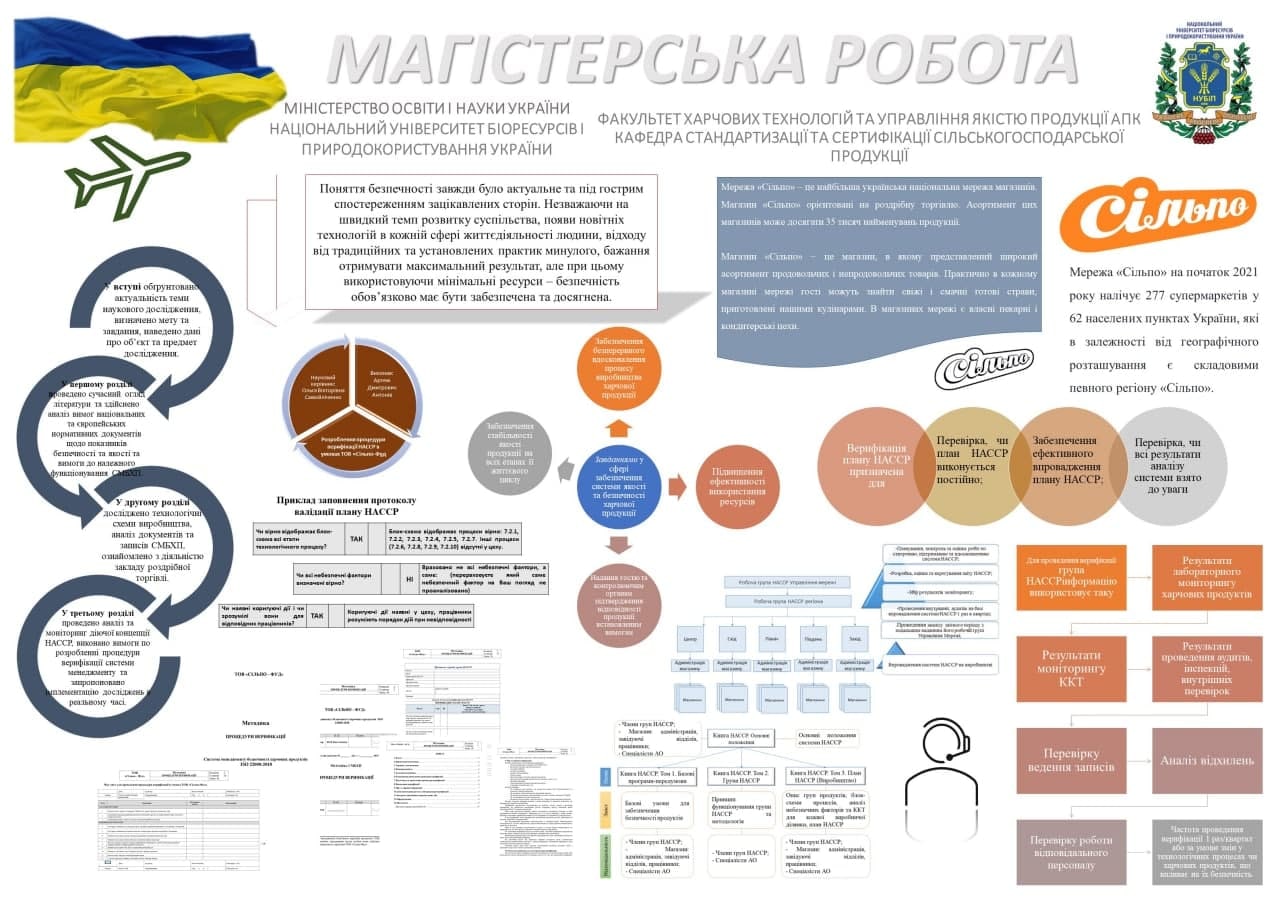 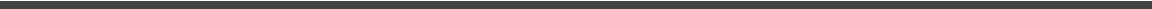 ПОСТЕР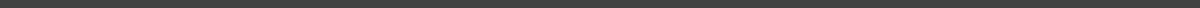 РЕФЕРАТОСОБИСТІ ДОСЯГНЕННЯ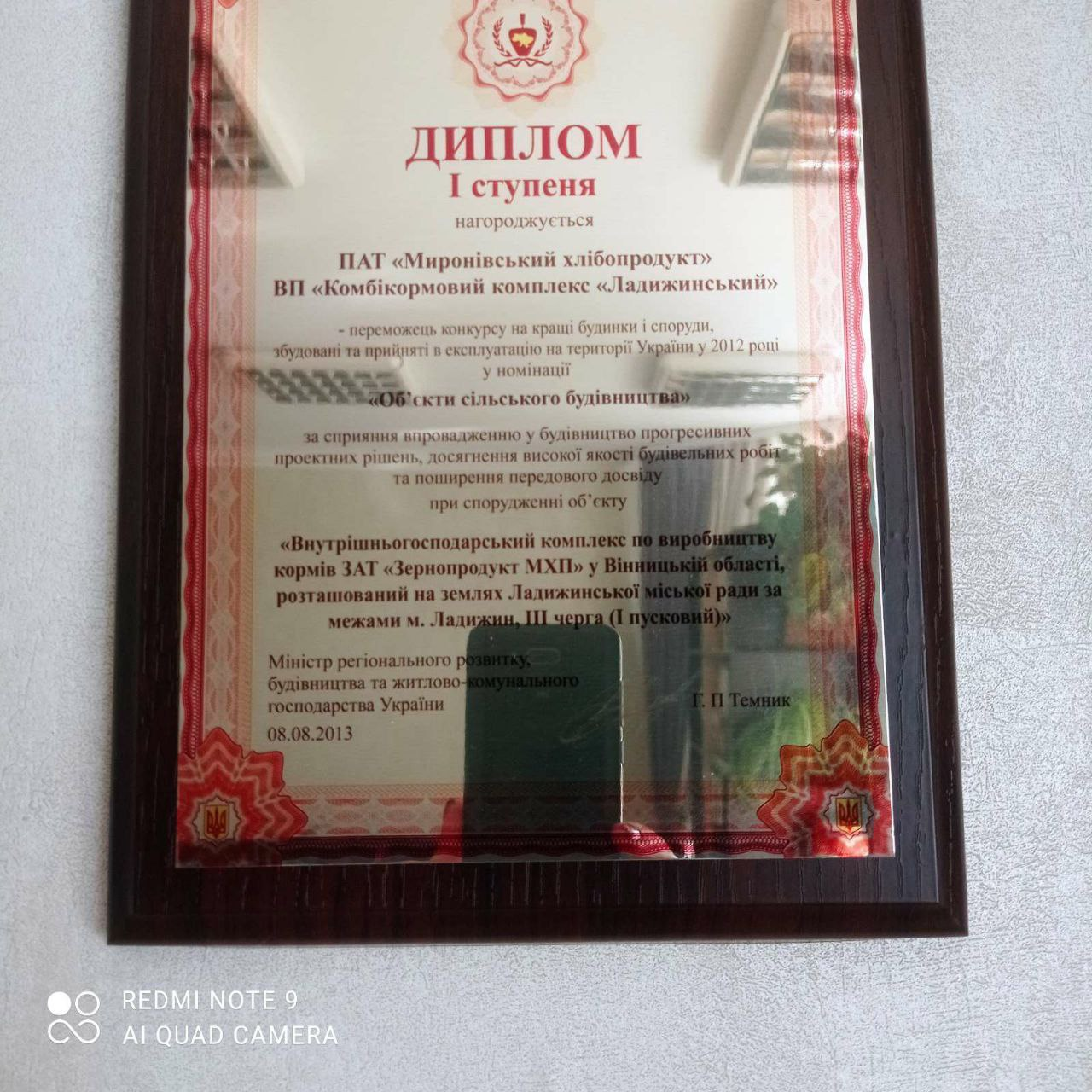 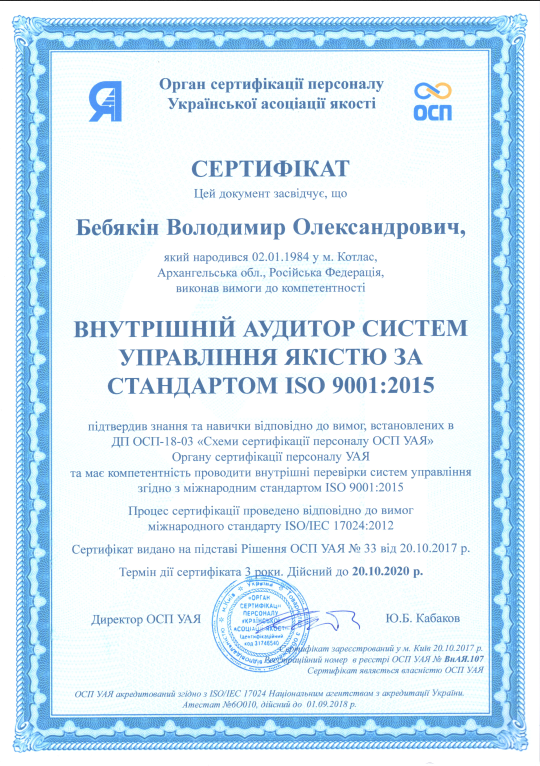 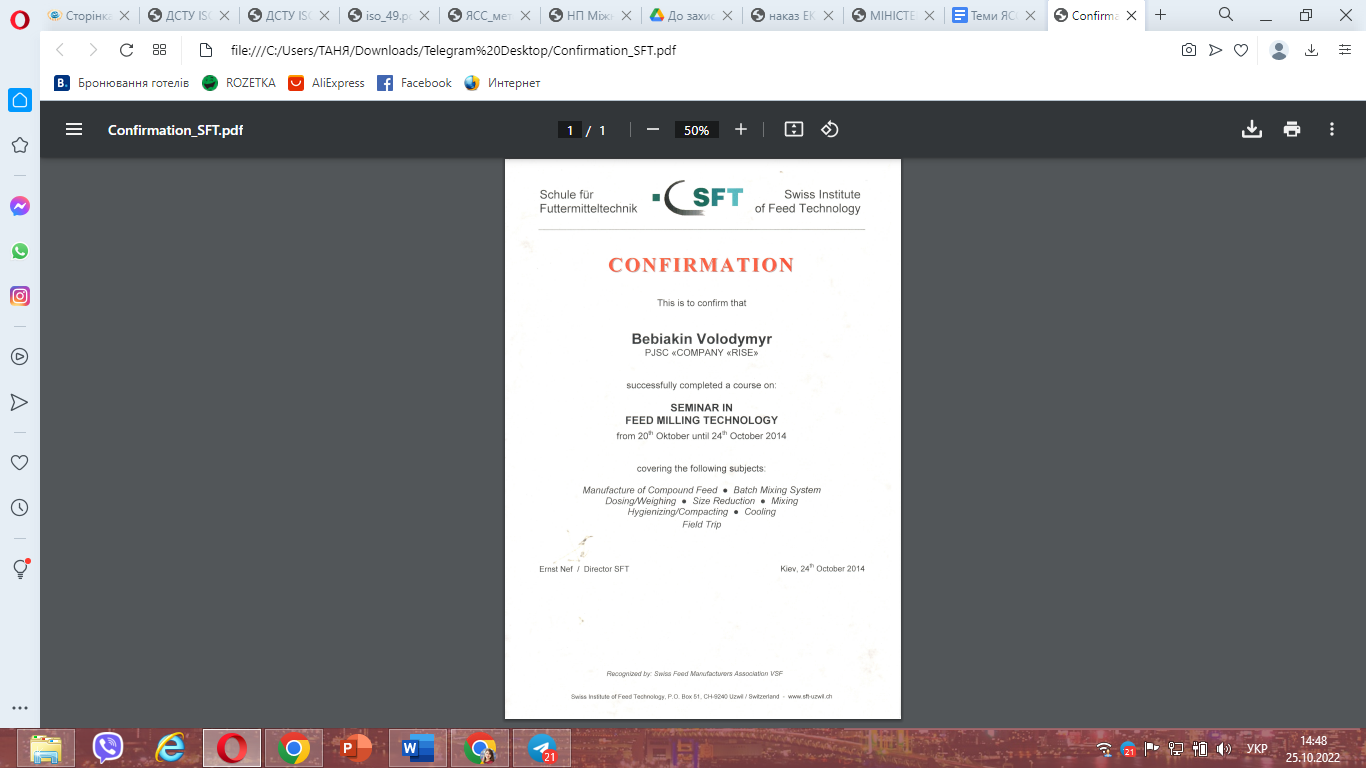 РЕЗЮМЕБебякін Володимир Олександровичe-mail: lobaty@gmail.comтел. +380674639305Освіта:Національний університет харчових технологій (2002-2009)Спеціальність. Технологія зберігання та переробки зерна.Спеціалізація. Технологія комбікормового виробництваДиплом з відзнакою (бакалавр, спеціаліст, магістр)Вміння та навики:Досвідчений користувач ПКМови: українська (рідна), російська (вільно), англійська (задовільний розмовний рівень).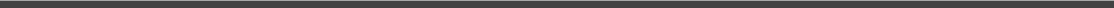 Досвід роботи07.07-10.08. ТОВ «Арсенал-Центр». Інженер проектувальник, заступник директора відділу капітального будівництва.10.08-04.10. ТОВ «СВР Технологія». Керівник проекту.04.10-12.13. ПАТ «Миронівський Хлібопродукт» ВП «Спектр». Провідний інженер-проектувальник, менеджер проекту12.13-по т. ч. UkrLandFarming PLC. Менеджер проектів. Головний технолог проектів.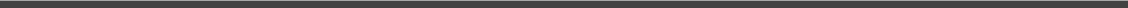 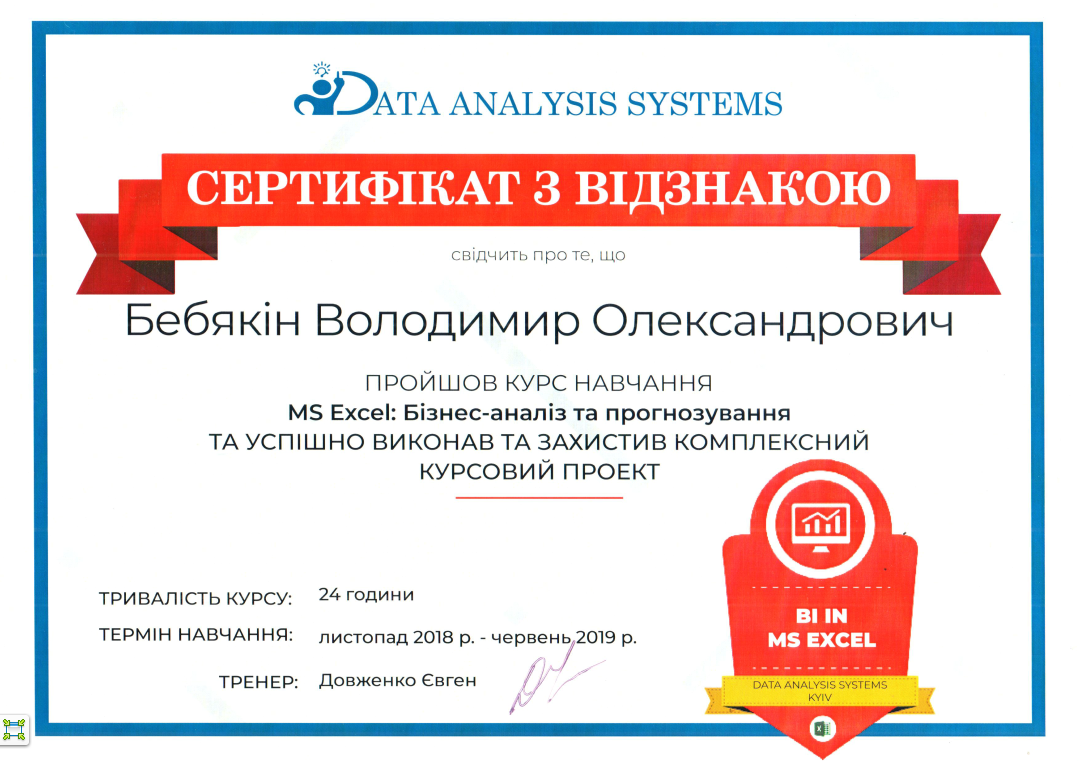 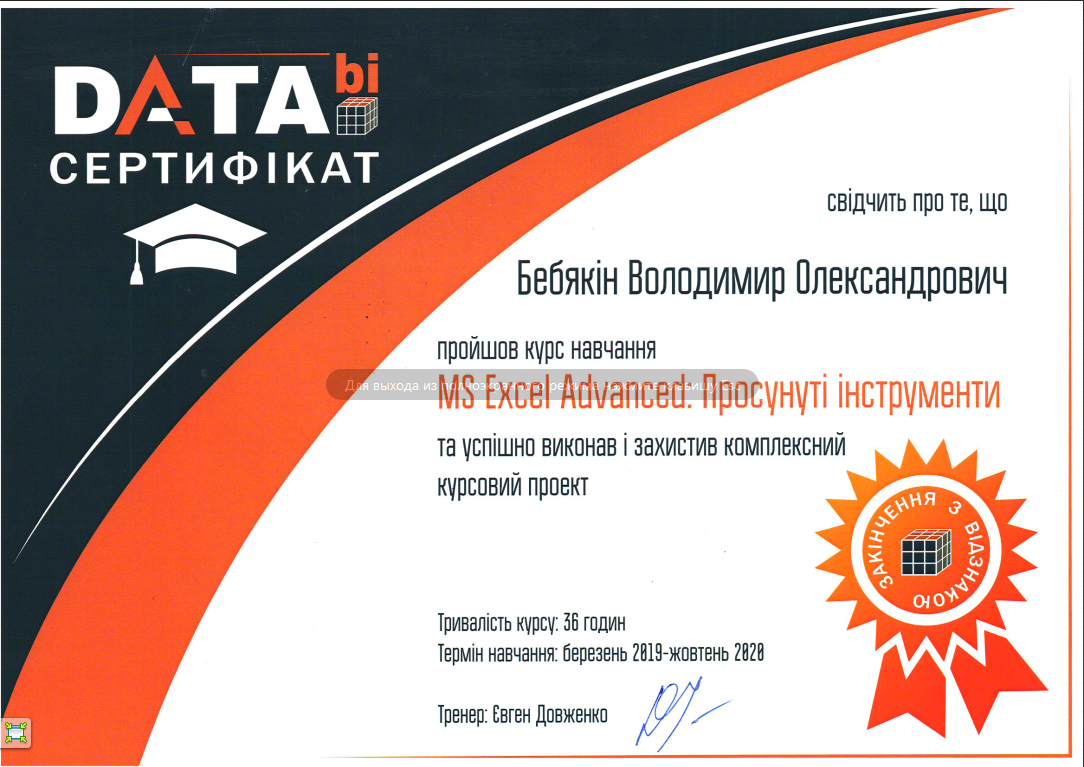 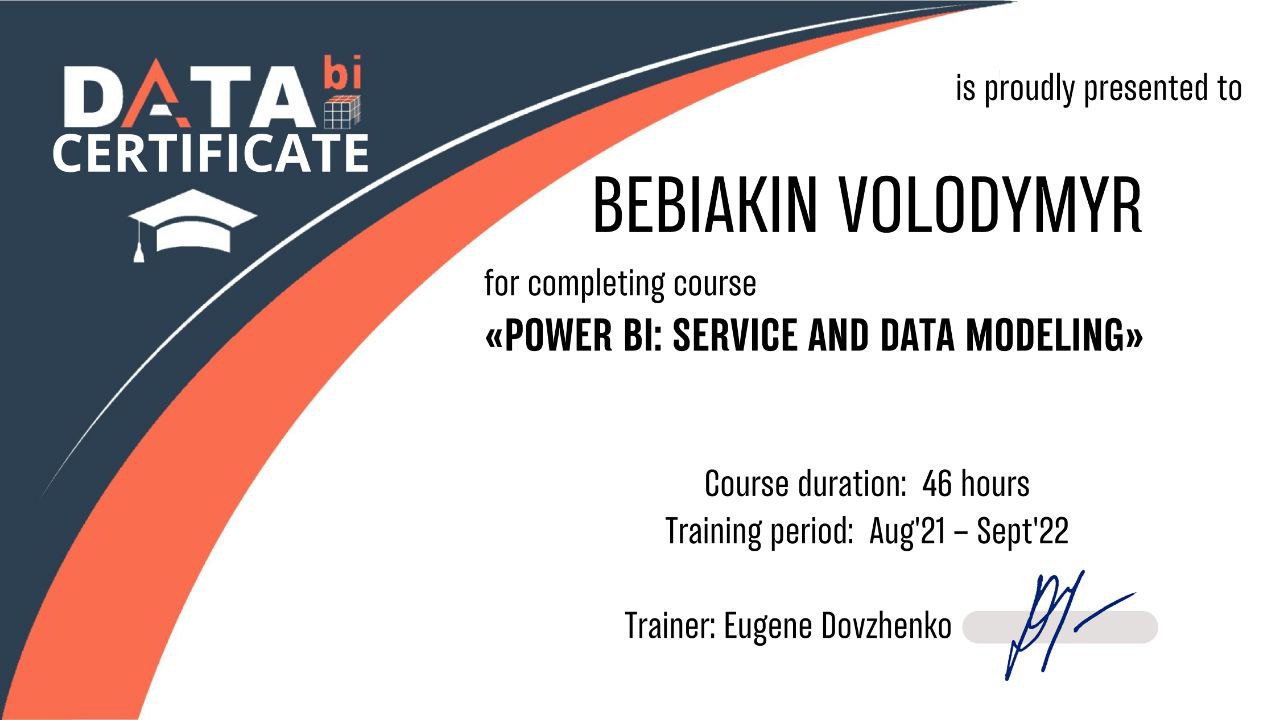 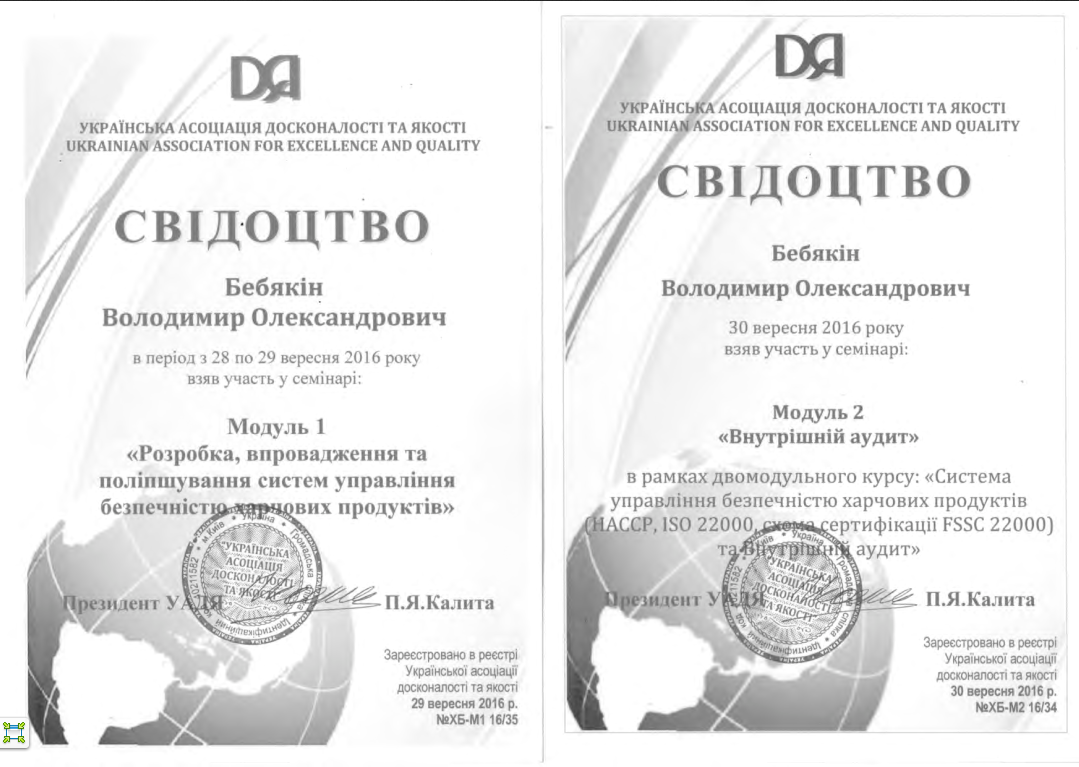 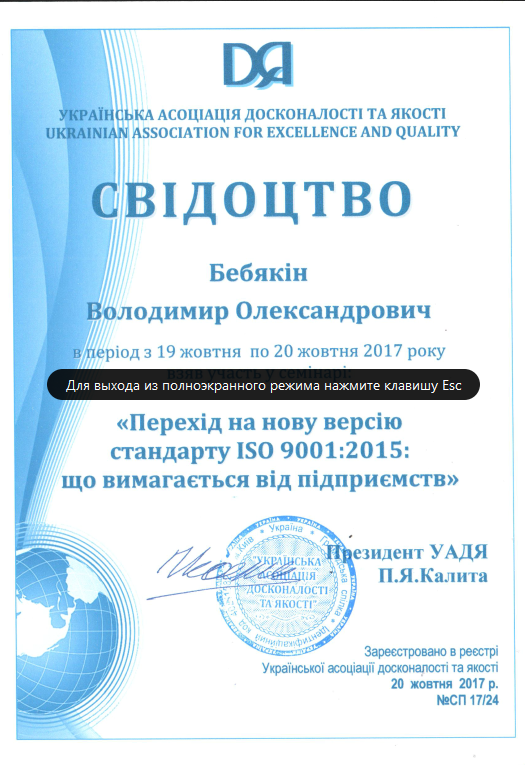 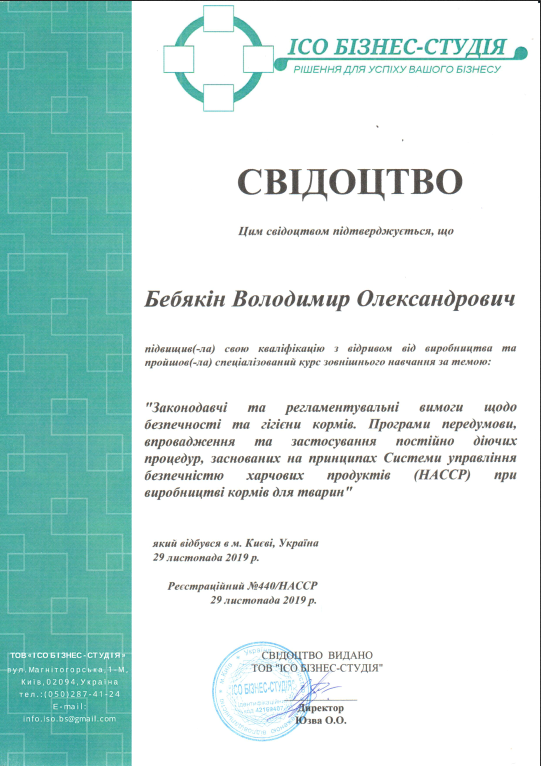 